Про організацію роботи в ХЗОШ №48щодо вивчення предмета «Захист Вітчизни» У 2017/2018 навчальному роціНа  виконання ст. 9 Закону України «Про  військовий обов’язок і військову службу», Постанови Кабінету Міністрів України від 30.11.2000    № 1770 «Про затвердження положень про допризовну підготовку і підготовку призовників з військово-технічних спеціальностей», наказу Міністерства освіти і науки України від 27.12.2000 № 625 «Про оголошення постанови Кабінету Міністрів України від 30 листопада 2000 року № 1770»,  наказів Міністерства освіти і науки України від 27.10.2014 № 1232 «Про затвердження плану заходів щодо посилення національно-патріотичного виховання дітей та учнівської молоді», від 16.06.2015 № 641 «Про затвердження Концепції національно-патріотичного виховання дітей і молоді, Заходів щодо реалізації Концепції національно-патріотичного виховання дітей і молоді та методичних рекомендацій щодо національно-патріотичного виховання дітей і молоді та методичних рекомендацій щодо національно-патріотичного виховання у загальноосвітніх навчальних закладах», від 16.07.2015 № 768 «Про національно-патріотичне виховання в системі освіти», листа Інституту модернізації змісту освіти від 25.07.2016 № 2.1/10-1828 «Про методичні рекомендації з питань організації виховної роботи у навчальних закладах у 2016/2017 навчальному році», листів Міністерства освіти і науки України  від 19.08.2014 № 1/9-419  «Щодо проведення уроків та виховних заходів з питань протимінної безпеки населення та дітей у загальноосвітніх навчальних закладах», від 13.08.2014 № 1/9-412 «Про проведення Уроків мужності», від 17.08.2016  №  1/9-437 «Щодо методичних рекомендацій про викладання навчальних предметів  у загальноосвітніх навчальних закладах», відповідно до Типових навчальних планів для загальноосвітніх навчальних закладів, затверджених наказом Міністерства освіти і науки України від 27.08.2010 № 834, зі змінами, що внесені наказом Міністерства освіти і науки України від 29.05.2014 № 657,  діючої Програми  предмета “Захист Вітчизни” та з метою підвищення рівня підготовки учнів старших класів до служби у Збройних силах України, приведення викладання предмета “Захист Вітчизни”, навчально-матеріальної бази, військово-патріотичного виховання учнівської молоді до сучасних вимогНАКАЗУЮ:Викладачами предмета «Захист Вітчизни» призначити: з юнаками – учителя фізичної культури Відінєєва С.І., з дівчатами – учителя біології Смаль Г.В.Протягом  2017/2018 н. р. Викладачами предмета «Захист Вітчизни» Відінєєву С.І., Смаль Г.В.: викладання  предмета  “Захист Вітчизни”  у 2017/2018 навчальному році організувати та проводити відповідно до діючих нормативних документів.забезпечити вивчення предмета «Захист Вітчизни» учнями 10-х та 11-го класів по 1,5 години на тиждень за рахунок інваріантної складової навчального плану за тематичним планом №1 – юнаки, тематичним планом №2 – дівчата.Протягом  2017/2018 н. р.викладання  предмета  учням 10-11 класів  організувати та проводити за трьома змістовними лініями:- основи військової справи та військово-патріотичне виховання;     - основи попередження і захисту у надзвичайних ситуаціях;- основи медичних знань, надання домедичної допомоги.Протягом  2017/2018 н. р.навчально-польові заняття  та практичні заняття з медико-санітарної підготовки з учнями 11-го класу у школі провести  у кількості 18 годин на рік у термін з 02.03.2018 по 21.05.2018.спланувати цикл уроків та виховних заходів, під час яких розглянути питання поводження з вибухонебезпечними предметами.Протягом  2017/2018 н. р.забезпечити вивчення усіма учнями 10-11-х класів правил безпеки життєдіяльності на заняттях з предмета та  під час проведення заліків.Протягом  2017/2018 н. р.вивчення предмета «Захист Вітчизни» у 11 класі закінчити проведенням військово-спортивного свята (відповідно до  Програми  предмета “Захист Вітчизни”).Травень 2018 рокупідвищувати організаційний рівень військово-патріотичного виховання учнів, поліпшувати роботу гуртків даного напрямку.Протягом  2017/2018 н. р.організувати проведення Уроків мужності.Протягом  2017/2018 н. р.Вивчати і розглядати на засіданнях педагогічної ради стан викладання предмета “Захист Вітчизни”.грудень, травеньНа заняттях встановити єдину форму: камуфляж, черевики чорного кольору, головний убір. Дівчатам заборонити на спільних заняттях з цивільної оборони носіння сережок, кліпсів, каблучок, з метою запобігання травмування під час тренувань із засобами захисту органів дихання та шкіри.Протягом  2017/2018 н. р.Встановити військову форму одягу на заняттях під час виконання вправ і стрільби та на польових заняттях, а також таке екіпірування: макет автомата, протигаз, мала піхотна лопатка, болванка гранати, фляга для питної води.Протягом  2017/2018 н. р.Для координації роботи з питань військово-патріотичного виховання створити в школі Раду, у складі:голова – директор ХЗОШ №48 Мірошніченко Ю.Г.заступник Голови – заступник директора з навчально-виховної роботи Проскура Н.Є.члени Ради: викладачі предмету «Захисту Вітчизни»  Відінєєв С.І., Смаль Г.В.педагог-організатор Колосок Г.І.учитель української мови та літератури – Пустовалова В.В.Засідання Ради проводити в разі потреби.Протягом  2017/2018 н. р.Для  забезпечення більш організованого проведення занять та формування в учнів практичних навичок у виконанні вимог Статутів Збройних Сил України класи на заняттях називати навчальними взводами, в яких сформувати відповідно відділення: клас – 1 взвод І відділенняЛокойда Артем Бондаренко ДанилоГнездов МаксимЗаговора АндрійЛитвин Євгеній            ІІ відділенняХоменко ВладиславЛяшенко ДмитроМірошниченко АртемПліско СтаніславСкляренко Віталій клас (5 юнаків)І відділенняМозговий ДанилоЛисенко ЄвгенПаненков АртемЦелуйко МаксимШколяренко СергійКомандирами навчальних взводів і відділень призначити:10 клас (10 юнаків) командир  взводу – Пліско Станіслав; командир 1 відділення – Локойда Артем; командир 2 відділення – Хоменко Владислав;11 клас (5 юнаків)Командир відділення – Мозговий Данило.Секретарю-друкарці Світличній Ю. В. розмістити цей наказ на сайті школи до 05.09.2017 Контроль за виконанням даного наказу залишаю за собою.Директор ХЗОШ №48                                                     Ю.Г. МірошніченкоЗ наказом ознайомлені:Відінєєв С.І.Смаль Г.В.Світлична Ю.В.Проскура Н.Є. Колосок Г.І.Пустовалова В.В.Мірошніченко Ю.Г.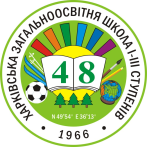 ХАРКІВСЬКАЗАГАЛЬНООСВІТНЯШКОЛА І-ІІІ СТУПЕНІВ №48ХАРКІВСЬКОЇ МІСЬКОЇ РАДИХАРКІВСЬКОЇ ОБЛАСТІХАРЬКОВСКАЯОБЩЕОБРАЗОВАТЕЛЬНАЯШКОЛА І-ІІІ СТУПЕНЕЙ №48ХАРЬКОВСКОГО ГОРОДСКОГО СОВЕТАХАРЬКОВСКОЙ ОБЛАСТИ                                             НАКАЗ                                             НАКАЗ01.09.201701.09.2017№  137